Europejskie Centrum Bajkiim. Koziołka Matołka w Pacanowieul. Kornela Makuszyńskiego 128 – 122 PacanówINFORMACJA POKONTROLNA NR KC-I.432.426.1.2021/PP-3z kontroli realizacji projektu nr RPSW.04.04.00-26-0008/18 pn.: „Rozbudowa Europejskiego Centrum Bajki o Park Edukacyjny "Akademia Bajki w Pacanowie", realizowanego w ramach Działania 4.4 „Zachowanie dziedzictwa kulturowego i naturalnego”, 4 Osi priorytetowej Regionalnego Programu Operacyjnego Województwa Świętokrzyskiego na lata 2014 - 2020, polegającej na weryfikacji dokumentów w zakresie prawidłowości przeprowadzenia właściwych procedur dotyczących udzielania zamówień publicznych, przeprowadzonej na dokumentach
w siedzibie Instytucji Zarządzającej Regionalnym Programem Operacyjnym Województwa Świętokrzyskiego na lata 2014 – 2020 w dniach od 5 do 9 lipca 2021 roku.I. INFORMACJE OGÓLNE:Nazwa i adres badanego Beneficjenta:Europejskie Centrum Bajki im. Koziołka Matołka w Pacanowieul. Kornela Makuszyńskiego 128 – 122 PacanówStatus prawny Beneficjenta:gminna samorządowa jednostka organizacyjnaII. PODSTAWA PRAWNA KONTROLI:Niniejszą kontrolę przeprowadzono na podstawie art. 23 ust. 1 w związku z art. 22 ust. 4 ustawy z dnia 11 lipca 2014 r. o zasadach realizacji programów w zakresie polityki spójności finansowanych w perspektywie finansowej 2014 – 2020 (Dz.U. z 2020 r., poz. 818 z późn. zm.).III.OBSZAR I CEL KONTROLI:Cel kontroli stanowi weryfikacja dokumentów w zakresie prawidłowości przeprowadzenia przez Beneficjenta właściwych procedur dotyczących udzielania zamówień publicznych 
w ramach realizacji projektu nr RPSW.04.04.00-26-0008/18 pn. Rozbudowa Europejskiego Centrum Bajki o Park Edukacyjny "Akademia Bajki w Pacanowie".Weryfikacja obejmuje dokumenty dotyczące udzielania zamówień publicznych związanych z wydatkami przedstawionymi przez Beneficjenta we wniosku o płatność nr RPSW.04.04.00-26-0008/18-012.Kontrola przeprowadzona została przez Zespół Kontrolny złożony z pracowników Departamentu Kontroli i Certyfikacji RPO Urzędu Marszałkowskiego Województwa Świętokrzyskiego z siedzibą w Kielcach, w składzie:Pan Przemysław Pikuła (kierownik Zespołu Kontrolnego),Pani Anna Zapała – Śledź (członek Zespołu Kontrolnego),Pan Wojciech Nowak (członek Zespołu Kontrolnego),IV. USTALENIA SZCZEGÓŁOWE:W wyniku dokonanej w dniach od 5 do 9 lipca 2021 roku weryfikacji dokumentów dotyczących zamówień udzielonych w ramach projektu nr RPSW.04.04.00-26-0008/18, przesłanych
do Instytucji Zarządzającej Regionalnym Programem Operacyjnym Województwa Świętokrzyskiego na lata 2014 – 2020 przez Beneficjenta za pośrednictwem Centralnego systemu teleinformatycznego SL2014, Zespół Kontrolny ustalił, co następuje:Beneficjent przeprowadził postępowanie o udzielenie zamówienia publicznego w trybie przetargu nieograniczonego, o którym mowa w art. 39 ustawy z dnia 29 stycznia 2004 r. Prawo zamówień publicznych. Przedmiotowe postępowanie zostało wszczęte 4 kwietnia 2019 r. poprzez zamieszczenie ogłoszenia o zamówieniu w Biuletynie Zamówień Publicznych
pod numerem nr 533795-N-2019, na stronie internetowej http://bip.centrumbajki.pl
oraz w miejscu publicznie dostępnym w siedzibie zamawiającego i dotyczyło wyboru wykonawcy robót budowalnych polegających na rozbudowie Europejskiego Centrum Bajki Park Edukacyjny „Akademia Bajki” wraz z zagospodarowaniem terenu i niezbędną infrastrukturą techniczną. Efektem rozstrzygnięcia postępowania było podpisanie w dniu 7 sierpnia 2019 r. umowy nr 139/2019 pomiędzy Beneficjentem a Przedsiębiorstwem Budowalnym „Perfect” Sp. z o.o. z siedzibą w Bilczy, o wartości 21 644 310,00 zł brutto.Postepowanie, postanowienia powyższej umowy oraz aneksu nr 1 z dnia 2 września 2019 r, były przedmiotem kontroli w dniach od 17 do 20 marca 2020 r. W wyniku tejże weryfikacji
nie stwierdzono uchybień i nieprawidłowości.Wprowadzone zmiany do umowy nr 139/2019 poprzez zawarcie aneksu nr 3 w dniu 21 września 2020 r były natomiast przedmiotem kontroli w dniach od 21 grudnia 2020 r. do 9 marca 2021 r. W wyniku tejże weryfikacji nie stwierdzono nieprawidłowości.Podczas przedmiotowej kontroli weryfikacji poddano postanowienia aneksu nr 2 z dnia 7 sierpnia 2019 roku, aneksu nr 4 z dnia 1 grudnia 2020 roku oraz nr 5 z dnia 29 grudnia 2020 r. W wyniku tejże weryfikacji nie stwierdzono uchybień czy nieprawidłowości. Lista sprawdzająca powyższe aneksy stanowi dowód nr 1 do niniejszej Informacji pokontrolnej.V. REKOMENDACJE I ZALECENIA POKONTROLNE:IZ RPOWŚ na lata 2014-2020 odstąpiła od formułowania rekomendacji oraz zaleceń pokontrolnych.Niniejsza informacja pokontrolna zawiera 3 strony oraz 1 dowód, który dostępny jest do wglądu
w siedzibie Departamentu Kontroli i Certyfikacji RPO, ul. Wincentego Witosa 86, 25 – 561 Kielce.Dokument sporządzono w dwóch jednobrzmiących egzemplarzach, z których jeden zostaje przekazany Beneficjentowi. Drugi egzemplarz oznaczony terminem „do zwrotu” należy odesłać
na podany powyżej adres w terminie 14 dni od dnia otrzymania Informacji pokontrolnej.Jednocześnie informuje się, iż w ciągu 14 dni od dnia otrzymania Informacji pokontrolnej Beneficjent może zgłaszać do Instytucji Zarządzającej pisemne zastrzeżenia, co do ustaleń w niej zawartych. Zastrzeżenia przekazane po upływie wyznaczonego terminu nie będą uwzględnione.Kierownik Jednostki Kontrolowanej może odmówić podpisania Informacji pokontrolnej informując na piśmie Instytucję Zarządzającą o przyczynach takiej decyzji.Kontrolujący:IMIĘ I NAZWISKO: Przemysław Pikuła …………………………………IMIĘ I NAZWISKO: Anna Zapała – Śledź ………………………………….IMIĘ I NAZWISKO: Wojciech Nowak ………………………………….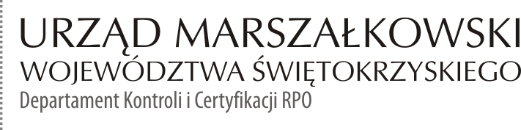 KC-I.432.426.1.2021                                                                                   Kielce, dn. 03.08.2021 r.Kontrolowany/a:…………………………………………